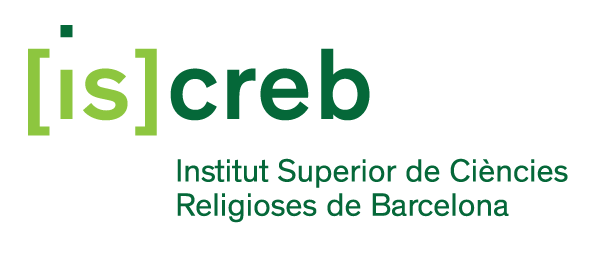 TESINA PARA Alumno/a:  ....................................................................................................................................................................		apellidos					        nombreMatriculado/a en el curso de Licencia que está cursando la especialidad en ................................................................................................................................................Director de : ......................................................................................................................................				Nombre  y  apellidosTítulo y esquema inicial de la tesina:(Continuación del esquema)Objetivos de la tesina:Recursos (autores y libros principales estudiados, otros recursos....):Barcelona, ____ de _________________ de _______Director del ISCREB		Director de la tesina			Alumno/a